	Vydavatelství Taktik	FAKTURA číslo:   3961601                                                                      ( Variabilní symbol)		DODAVATEL:	ODBĚRATEL:TAKTIK International, s.r.o.Argentinská 286/38	IČO: 284 95 802170 OO Praha 7                                DIČ: CZ28495802                                                                FAKTURAČNÍ ADRESA: Spisová značka A 63932 vedená u rejstříkového                                                                      Základní škola asoudu v Praze	Mateřská škola Votice,	IČ:70568146 příspěvková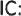 BANKOVNÍ SPOJENÍ:	DORUČOVACÍ ADRESA:BIC/SWIFT RB:	Klára BlahošováPražská 235	Číslo objednávky:123142	25901 Votice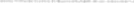 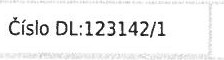 	Obchodní zástupce:Jana a Miroslav Charvátovi	Datum splatnosti:	11.10.2021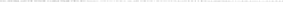 	Forma úhrady:	Platba bankovním převodem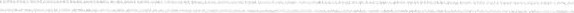 	Datum vystavení dokladu:	27.9.2021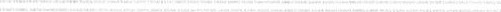 	Datum DUZP:	27.9.2021	Cena	Sazba	Cena	Označení dodávky	Množství	Cena/MJ	Cena po	Sleva	celkem	DPH	celkem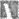 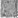 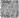                                                                                                             levě/MJ    celkem       bez DPH       %       s DPH	Komplet Přijímačky 9 - Český jazyk a literatura +	37	299.00	240.00	2 183.00	8 072.73	10	8 880.00Přijímačky 9 - Matematika + E-learning	Platba bankovním převodem	1		0.00	o	0.00	21	0.00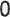 2Sleva celkem183.00Fakturu prosíme uhradit pod variabilním symbolem 3961601.Vypracovaná řešení k pracovním sešitům, na které máte podle obchodních podmínek nárok, si můžete stáhnout po přihlášení do svého účtu v sekci vypracovaná řešení. Přihlašovací údaje jsme Vám zaslali automaticky na e-mail uvedený v objednávce.Děkujeme Vám za Vaši objednávku. V případě potřeby nás kontaktujte na e-mailové adrese taktik@EĘktik.cz nebo na telefonu 226 256 082. Za každou připomínku nebo návrh na zlepšení Vám budeme vděčni.Rozpis DPH:		Cena celkem bez DPH:	8 072.73 Kč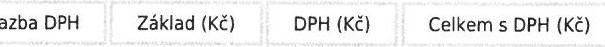 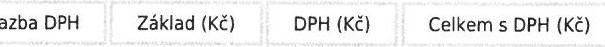 	10	8 072.73	807.27	8 880.00	Cena celkem s DPH:	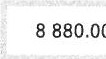 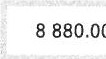 TAKTIK International, s.r.o., Argentinská 286/38, 170 OO Praha 7Tel.: 226 256 082Telefon:226 256 081organizacewww:www.etaktik.czPražská 23525901 VoticeBANKA: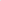 ČSOBZákladní škola aVáclavské náměstí 32, Praha 1Mateřská škola Votice,číslo účtu:223810924/0300příspěvkováIBAN:organizace